9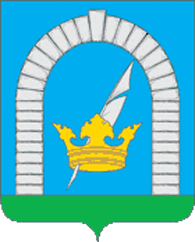 СОВЕТ ДЕПУТАТОВПОСЕЛЕНИЯ РЯЗАНОВСКОЕ В ГОРОДЕ МОСКВЕРЕШЕНИЕОт 31.05.2016 № 9/28О внесении изменений и дополнений в Решение Совета депутатов поселения Рязановскоеот 21.10.2014 г. №14/2 «Об одобрении муниципальной Программы«Организация и проведение мероприятий с детьми и молодежью на территории поселения Рязановское на 2015-2017 г.г.»         Руководствуясь Федеральными законами от 06.10.2003г. №131-ФЗ «Об общих принципах организации местного самоуправления в Российской Федерации», Законом города Москвы от 06.11.2002г. №56 «Об организации местного самоуправления в городе Москве», Уставом поселения Рязановское, в целях создания условий для проявления творческих способностей детей, выявления талантливой молодежи, повышения социальной, творческой и общественной активности молодежи,  СОВЕТ ДЕПУТАТОВ ПОСЕЛЕНИЯ РЯЗАНОВСКОЕ РЕШИЛ:1. Внести в решение Совета депутатов поселения Рязановское «Об одобрении муниципальной Программы «Организация и проведение мероприятий с детьми и молодежью на территории поселения Рязановское на 2015-2017 г.г.» (с изменениями от 16.06.2015г. №2/13, от 20.10.2015г. № 11/16) следующие изменения и дополнения:1.1. Изложить Раздел 1 «Паспорт муниципальной программы», Раздел 2 «Программные мероприятия» муниципальной Программы «Организация и проведение мероприятий с детьми и молодежью на территории поселения Рязановское на 2015-2017 г.г.» в новой редакции (Приложение).2. Опубликовать настоящее решение в бюллетене «Московский муниципальный вестник», разместить на официальном сайте органов местного самоуправления поселения Рязановское в сети Интернет. 3. Контроль за исполнением данного решения возложить на главу поселения Рязановское Левого С.Д.Глава поселения Рязановское  							    С.Д. ЛевыйПриложение к решению Совета депутатов поселения Рязановское от 31.05.2016 № 9/28МУНИЦИПАЛЬНАЯ ПРОГРАММАОРГАНИЗАЦИЯ И ПРОВЕДЕНИЕ МЕРОПРИЯТИЙ
 С ДЕТЬМИ И МОЛОДЕЖЬЮНА ТЕРРИТОРИИ ПОСЕЛЕНИЯ РЯЗАНОВСКОЕНА 2015-2017 г.г.ОБОСНОВАНИЕ ПРОГРАММЫВведение      Возрастные границы молодежи находятся в интервале от 14 до 30 лет включительно. На территории поселения  Рязановское проживает  4800 человек в данном  возрасте. К полномочиям органов местного самоуправления в сфере организации и осуществления мероприятий по работе с детьми и молодежью: поддержка деятельности детских и молодежных общественных объединений;  организация и проведение конкурсов, организация отдыха, досуга и занятости детей и молодежи, содействие их познавательной и общественной активности. Цель и задачи Программы      Мероприятия   направлены на патриотическое воспитание подрастающего поколения, на формирование здорового образа жизни, вовлечение молодежи в общественное управление: Молодежный  Совет, Молодежный  Парламент,   участие  детей и  молодежи в окружных и городских мероприятиях. Реализация программы позволит осуществить целенаправленное вложение средств в  проведение мероприятий, способствующих патриотическому воспитанию молодежи, повышению социальной активности,  развитию  творческих способностей и т.д.Финансирование ПрограммыФинансирование мероприятий программы осуществляется за счет средств бюджета поселения Рязановское  в сумме  1 млн. 930  тысяч рублей, в том числе 2015 г.-555,0 тыс.руб., 2016 г.- 815,0 тыс.руб., 2017 г.- 560,0  тыс. руб.Оценка социально-экономической эффективности и ожидаемые конечные результаты реализации программы      Оценка эффективности реализации программы будет осуществляться ежегодно по нижеприведенным показателям.Конечные  результаты: создание условий для проявления  творческих способностей детей,  выявление талантливой молодежи,  сохранение связи поколений, повышение социальной, творческой и общественной активности молодежи.  1. Паспорт  муниципальной программы«Организация и проведение мероприятий с детьми и молодежьюна территории поселения Рязановское на 2015-2017 г.г.»Программные мероприятияГлава администрации 												                                   Н.Б. Бобылев№№Наименование показателяЕдиница измеренияДинамика значений показателя по годамДинамика значений показателя по годамДинамика значений показателя по годамДинамика значений показателя по годамДинамика значений показателя по годам№№Наименование показателяЕдиница измерения201320142015201620171.Количество  человек, принимающих участие в  конкурсахЧел.5006006007007002. Результаты участия молодежи в игре КВНПризовые места211114.Доля молодежи, участвующей  в волонтерской деятельности%0,20,40,50,50,65.Доля молодежи, участвующей  в общественном управлении %0,61.251,51,71,8Наименование ПрограммыМуниципальная программа «Организация и проведение мероприятий с детьми и молодежью на территории поселения Рязановское на 2015-2017 г.г.»Правовые основания для разработки ПрограммыФедеральный закон от 06.10.2003 г. № 131-ФЗ «Об общих принципах организации местного самоуправления в Российской Федерации», Закон города Москвы от 06.11.2002 г. № 56 «Об организации местного самоуправления в городе Москве», Распоряжение Правительства Российской Федерации от 18.12.2006 г. № 1760-р «О стратегии государственной молодежной политики в Российской Федерации», Устав поселения Рязановское Заказчик  ПрограммыАдминистрация поселения Рязановское в городе МосквеРазработчик  ПрограммыОтдел по работе с населением, общественностью и  средствами массовой информации  администрации поселения РязановскоеЦели и задачи ПрограммыСоздание условий для  полноценного развития  и самореализации детей и молодежи, повышения их социальной и деловой активности, организация досуга и занятости детей  и молодежиСроки реализации Программы2015-2017 г.г.Основные мероприятияПрограммыОрганизация  конкурсов, мероприятий,   направленных на творческое  развитие  детей и молодежи, выявление таланта, организацию досуга, патриотическое воспитание подрастающего поколенияОбъемы и источники финансирования основных мероприятий  ПрограммыОбъем финансирования программы – 1 млн. 930 руб.2015 г.- 555,0 тыс.руб, 2016 г.- 815,0 тыс.руб., 2017 г.- 560,0 тыс. руб.Источник: бюджет поселения Рязановское.№п/пМероприятияИсточники финансирования№п/пМероприятияИсточники финансированияВсего по программе2015г.2016г.2017г.1.Проведение конкурса «Смотр строя и песни», посвященного празднованию «Дня защитника Отечества»Бюджет поселения290,0 100,0090,0100,02.Поддержка и развитие волонтерского движения - проведение акций «Волонтер»Бюджет поселения80,030,020,030,03.Проведение среди школьников творческих конкурсов, посвященных Дню Победы в Великой Отечественной войне 1941-1945 г.г.Бюджет поселения300,0100,0100,0100,04.Акция «Автопробег по деревням», посвященная Дню Победы в ВОВ 1941-1945 г.г.Бюджет поселения100,025,0 50,025,05. Проведение акции«Георгиевская ленточка»Бюджет поселения30,010,010,010,06.Мероприятие «День молодежи – мы выбираем жизнь!» Бюджет поселения220,0 95,095,030,07.Организация транспортной доставки детей и молодежи на окружные и городские мероприятияБюджет поселения400,0150,0 100,0150,08.Организация конкурса детских поделок «Новогодняя фантазия»- приобретение подарков для победителей и участников конкурсаБюджет поселения60,030,0-30,09.Организация новогоднего вечера для молодежи- приобретение призов, сувениров, подарковБюджет поселения40,0--40,010.Приобретение для членов Молодежного Совета и Молодежного Парламента формы с элементами символики поселенияБюджетпоселения30,0--30,011.Организация мероприятий:- выездные экскурсии;- раскрашивание стен с использованием граффитиБюджет поселения80,015,0 50,050,0-15,0  12.Проведение мероприятия по торжественному вручению паспорта гражданина Российской Федерации «Я – гражданин России»Бюджет поселения50,0-50,0-13.Проведения мероприятия, посвященного Дню солидарности в борьбе с терроризмомБюджет поселения30,0-30,0-14.Приобретение агитационного материала по антинаркотической пропагандеБюджет поселения20,0-20,0-15.Проведение военно-спортивной игры «Зарница»200,0-200,0ИТОГО:1930,0555,0 815,0560,0 